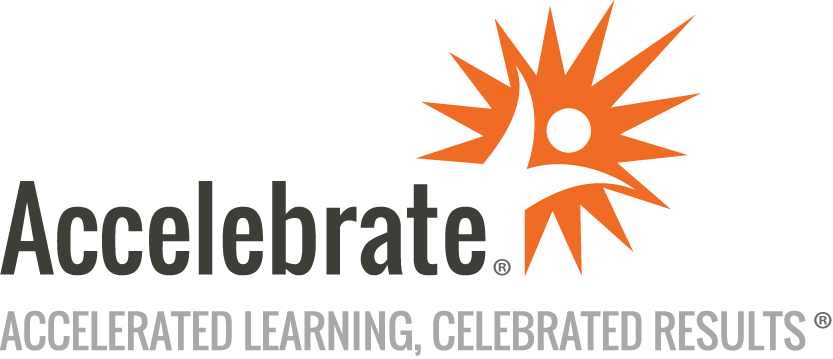 Continuous Integration with Jenkins for Developers and DevOps InitiativesCourse Number: JEN-106
Duration: 2 daysOverviewThis Continuous Integration with Jenkins training course teaches attendees the principles of continuous integration and how to implement automated test execution using Jenkins. Participants learn the fundamentals of Continuous Integration & Continuous Delivery (CI/CD) and Jenkins CI. By the end of this Jenkins course, students develop an understanding of the various job types in Jenkins and learn how to use the Jenkins Pipeline. PrerequisitesAttendees should have familiarity with Java development practices.MaterialsAll students receive comprehensive courseware.Software Needed on Each Student PCAttendees will not need to install any software on their computer for this class. The class will be conducted in a remote environment that Accelebrate will provide; students will only need a local computer with a web browser and a stable Internet connection. Any recent version of Microsoft Edge, Mozilla Firefox, or Google Chrome will be fine.ObjectivesConfigure Tools in JenkinsCreate basic and advanced Jenkins JobsUse a Node.js-based Jenkins JobCreate a PipelineApply an advanced Pipeline with Groovy DSLConfigure Jenkins SecurityIncorporate DockerOutlineIntroduction to Continuous Integration, Continuous Delivery, and Jenkins-CI Foundation of Agile AppDevXP FlowExtreme ProgrammingAgile DevelopmentWhat is Continuous IntegrationTypical Setup for Continuous IntegrationSetup Notes for Continuous IntegrationCI with Artifact ManagementWhat is Continuous Delivery?Why Continuous Delivery?DevOps and Continuous DeliveryContinuous Delivery ChallengesContinuous Delivery vs. Continuous DeploymentJenkins Continuous IntegrationJenkins FeaturesRunning JenkinsInstalling and Running Jenkins Downloading and Installing JenkinsRunning Jenkins as a Stand-Alone ApplicationRunning Jenkins as a Stand-Alone Application (cont'd)Running Jenkins on an Application ServerThe Jenkins Home FolderInstalling Jenkins as a Windows ServiceInitial ConfigurationConfiguration WizardConfiguring ToolsConfiguring Tools - Best PracticesLogging in JenkinsCustom Log RecordersJob Types in Jenkins IntroductionDifferent types of Jenkins ItemsConfiguring Source Code Management (SCM)Working with SubversionWorking with GitStoring CredentialsService AccountsStoring CredentialsBuild TriggersSchedule Build JobsPolling the SCMPolling vs TriggersMaven Build StepsAdvanced Jobs Parameterized JobsBuilt-in Environment VariablesParameter TypesDefining ParametersUsing Parameters / Environment VariablesParameters in the config.xml FileLaunching a Build with ParametersConfiguration MatrixConfiguration Matrix – ExampleDefining Configuration MatrixMonitoring External JobsSummaryNon-Java Jenkins Jobs Jenkins JobsNon-Java JobsBuilding .NET Projects with JenkinsInstalling MSTest Plugin in JenkinsConfiguring the MSBuild PluginCreating a Jenkins Job and Specify a Build StepSpecifying a Step for Running Unit TestsAdding a Step for Deploying the .NET ProjectBuilding a Node.js Application with JenkinsNode.js PluginProvides direct Pipeline supportBuilding a C++ Project with JenkinsExecuting PowerShell Scripts with JenkinsContinuous Delivery and the Jenkins Pipeline Continuous DeliveryDevOps and Continuous DeliveryContinuous Delivery ChallengesContinuous Delivery with JenkinsThe Pipeline PluginDefining a PipelineA Pipeline ExampleParallel ExecutionCreating a PipelineInvoking the PipelineInteracting with the PipelinePipeline vs. Traditional JobsGroovy DSL What is GroovyGroovy in JenkinsComments in GroovyData TypesIdentifiersVariablesdefString InterpolationOperatorsRangesConditional StatementsLoopsListsMapsException HandlingMethodsClosuresthis KeywordClassesStatic MethodsInheritanceAbstract ClassesInterfacesGenericsJenkins Script ConsoleExtending with Shared LibrariesDirectory StructureSample Groovy CodeDefining Shared LibrariesUsing Shared LibrariesSame Shared Library Usage CodeDefining Global VariablesSecuring Jenkins Jenkins Security - OverviewJenkins SecurityAuthenticationAuthorizationConfidentialityActivating SecurityConfigure AuthenticationUsing Jenkins's Internal User DatabaseCreating UsersAuthorizationAuthorizationMatrix-Based SecurityNote – Create the Administrative UserProject-based Matrix AuthorizationProject-Based AuthenticationRole-Based Access ControlJenkins Plugins Jenkins Plugins - SCMJenkins Plugins – Build and TestJenkins Plugins – AnalyzersJenkins for TeamsInstalling Jenkins PluginsDistributed Builds with Jenkins Distributed Builds - OverviewDistributed Builds – How?Agent MachinesConfigure Jenkins MasterConfigure ProjectsContainerized Builds Introduction to DockerDocker – BenefitsContainers vs. Virtual MachinesRunning Jenkins in a Docker ContainerDelete Jenkins Container and ImageConfiguring Command Prompt to Connect to DockerCreating Docker Container from Jenkins JobTest Custom Image Created by a Jenkins JobThe Jenkins Docker Build Step PluginEphemeral Build AgentsThe Jenkins API Remote Access APIWhat you can do with the Jenkins Remote APIRemote API and CSRF Protection – API TokenRemote API and CSRF Protection – CrumbConfigure Jobs to Support the Jenkins Remote APIMaking Remote API CallsExample - Advanced REST ClientExample – cURLJenkins CLIConfigure Jenkins to use CLIDownload and Use Jenkins CLIScripting Introduction to ScriptingBenefits of ScriptingThe Jenkins Script ConsoleCalling Scripts using cURLSample ScriptsCalling Groovy Scripts from a Jenkins JobJenkins APIUser Interface Options User Interface OptionsCustomizing the UI with CSSThe User Content FolderUsing the User Content Folder and Simple Theme PluginWriting a Jenkins PluginModify settings.xmlGenerate Boilerplate Code for Custom Jenkins PluginModify pom.xmlPackage and Deploy the PluginThe Blue Ocean PluginBlue Ocean Plugin FeaturesNew modern user experienceAdvanced Pipeline visualizations with built-in failure diagnosisBranch and Pull Request awarenessPersonalized ViewBest Practices for Jenkins Secure JenkinsUsersBackupsReproducible BuildsTesting and ReportsLarge SystemsDistributed JenkinsConclusion